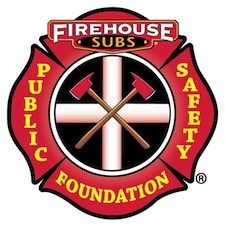 For More Media Information		 	      Tori Andrews	 	      The Zimmerman Agency       (850) 668-2222 • firehousesubs@zimmerman.comMORE THAN $38,000 WORTH OF LIFE-SAVING EQUIPMENT AWARDED TO BERGEN COUNTY FIRST RESPONDERSMAHWAH, N.J. – Continuing its mission of impacting the life-saving capabilities and the lives of local heroes and their communities, Firehouse Subs Public Safety Foundation will celebrate $38,361 worth of life-saving equipment grants awarded to the Ramsey Fire Department and Police Department during a press event at 2:30 p.m. on Thursday, June 28, 2018, at the Firehouse Subs restaurant located at 380 Route 17 S. Mahwah, NJ 07430.The event will feature live demonstrations from area first responders explaining the importance of the equipment and how it will be used to save lives. Residents and Firehouse Subs guests are invited to join the celebration and see firsthand how their generous contributions have come full circle to provide much needed equipment in their community.The below encapsulates each grant award, including a brief description of equipment use and value:Ramsey Fire Department received six portable radios with accessories, valued at $22,340. The radios will replace outdated 20-year-old equipment, improving communication between Ramsey County dispatchers and the fire department, and ensuring dialogue is maintained during an emergency.Ramsey Police Department received an automated chest compression system valued at $16,021. The device will assist officers by delivering uninterrupted chest compressions at a constant rate and depth to cardiac arrest patients, helping improve a patient’s chance of survival."The Ramsey Fire Department is pleased to accept this grant award for the purpose of purchasing the latest design in two way radios,” said Ramsey Fire Department Chief Lou Warnet. "Challenges in communications are an ever-changing effort to ensure messages are clearly sent and received. Radios are continually updated and re-designed as the demand increases. These new radios will certainly help to ensure that better communication will create a safer operation on the fireground.” 	Event attendees include local first responders, Firehouse Subs Public Safety Foundation Executive Director Robin Peters, Firehouse Subs Area Representative Ever Santana and Firehouse Subs Franchisee Tejash Patel.Grant allocations are made possible thanks to the overwhelming support of Firehouse Subs restaurants and generous donors. Each restaurant recycles leftover, five-gallon pickle buckets, available to guests for a $2 donation to the Foundation. Donation canisters on register counters collect spare change, while the Round Up Program allows guests to “round up” their bill to the nearest dollar. The Foundation is also the beneficiary of a Charitable Sales Promotion where Firehouse of America (FOA) will donate to the Foundation a sum equivalent to 0.13% of all gross sales with a minimum donation of $1MM through December 31, 2018. Firehouse Subs Public Safety Foundation was founded in 2005 in the aftermath of Hurricane Katrina, when Firehouse Subs Founders Chris Sorensen and Robin Sorensen traveled to Mississippi where they provided food to first responders and survivors. As they returned home, they knew they could do more and Firehouse Subs Public Safety Foundation was born, with the mission of providing funding, life-saving equipment and educational opportunities to first responders and public safety organizations. Since its inception, the non-profit organization has granted more than $35 million to hometown heroes in 47 states, Puerto Rico and Canada, including more than $425,000 in New Jersey. To donate online and support Firehouse Subs Public Safety Foundation, visit FirehouseSubsFoundation.org.###Connect:Facebook: Facebook.com/FirehouseSubsFoundationTwitter: @savinglivesWebsite: www.firehousesubsfoundation.org